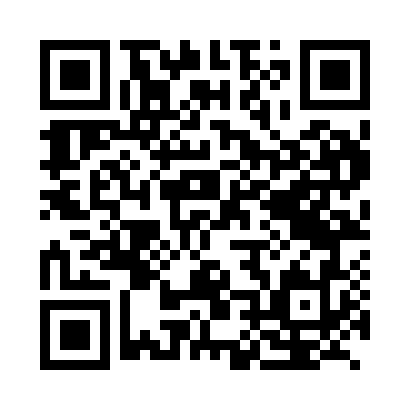 Prayer times for Akabi, CongoWed 1 May 2024 - Fri 31 May 2024High Latitude Method: NonePrayer Calculation Method: Muslim World LeagueAsar Calculation Method: ShafiPrayer times provided by https://www.salahtimes.comDateDayFajrSunriseDhuhrAsrMaghribIsha1Wed4:435:5411:563:175:577:042Thu4:425:5411:553:175:577:043Fri4:425:5411:553:175:577:044Sat4:425:5411:553:175:577:045Sun4:425:5411:553:175:577:046Mon4:425:5311:553:175:577:047Tue4:425:5311:553:175:577:048Wed4:415:5311:553:175:577:049Thu4:415:5311:553:185:567:0410Fri4:415:5311:553:185:567:0411Sat4:415:5311:553:185:567:0412Sun4:415:5311:553:185:567:0513Mon4:415:5311:553:185:567:0514Tue4:415:5311:553:185:567:0515Wed4:415:5311:553:185:567:0516Thu4:415:5411:553:185:567:0517Fri4:415:5411:553:185:567:0518Sat4:415:5411:553:195:567:0519Sun4:415:5411:553:195:567:0520Mon4:415:5411:553:195:567:0521Tue4:415:5411:553:195:567:0522Wed4:415:5411:553:195:567:0623Thu4:415:5411:553:195:577:0624Fri4:415:5411:553:205:577:0625Sat4:415:5411:563:205:577:0626Sun4:415:5411:563:205:577:0627Mon4:415:5511:563:205:577:0628Tue4:415:5511:563:205:577:0729Wed4:415:5511:563:205:577:0730Thu4:415:5511:563:215:577:0731Fri4:415:5511:563:215:577:07